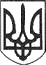 РЕШЕТИЛІВСЬКА МІСЬКА РАДАПОЛТАВСЬКОЇ ОБЛАСТІ( п’ятнадцята сесія сьомого скликання)РІШЕННЯ05 березня 2019 року                                                                             № 515-15-VIIПро   виконання    ,,Програми   зайнятості населення Решетилівської міської ради на 2018-2020 роки”, затвердженої рішенням міської ради від 26.01.2018 року (2 сесія) за 2018 рік	Керуючись Законом України ,,Про місцеве самоврядування в Україні”,  Решетилівська міська радаВИРІШИЛА:	1. Інформацію начальника відділу сім’ї, соціального захисту та охорони здоров’я Малиш Т.А. про виконання ,,Програми зайнятості населення Решетилівської міської ради на 2018-2020 роки”, затвердженої рішенням міської ради від 26.01.2018 року (2 сесія) за 2018 рік  взяти до відома (додається).	2. Виконавчому комітету міської ради забезпечити виконання завдань Програми зайнятості населення Решетилівської міської ради на 2019 рік.	3.  Контроль за виконанням даного рішення покласти на постійну комісію з питань соціального захисту населення, освіти, культури, фізичного виховання, охорони здоров’я та соціальної політики (Друб Л.С.).Секретар міської ради                                                                       О.А.Дядюнова                                                                                                                                                  Додаток                                 до рішення міської ради                                      05.03.2019  №  515-15 -VIIІнформація про виконання ,,Програми  зайнятості населення Решетилівської міської ради на 2018-2020 роки”, затвердженої рішенням міської ради від 26.01.2018 року (2 сесія) за 2018 рік1. Основні дані	 Мета програми полягає у забезпеченні реалізації державної політики зайнятості та соціального захисту населення в частині врегулювання відносин у сфері зайнятості населення на території об’єднаної територіальної громади на підставі економічного розвитку, надання соціальних послуг незайнятому населенню та забезпечення фінансування видатків на цю мету. 	 Програма  зайнятості населення Решетилівської міської ради на 2018-2020 роки, затверджена рішенням міської ради від 26.01.2018 року (2 сесія).	Реалізація програми покладена на відповідального виконавця - відділ сім’ї, соціального захисту та охорони здоров’я. 	Демографічні процеси та основні важелі демографічної політики залежить від економічного та соціального розвитку країни в цілому.  Так згідно даних Міжнародної Організації Праці за попередній рік рівень безробіття в Україні: без урахування окупованих територій (Криму, Севастополя, частини Донбасу)	За даними Міністерства соціальної політики України кількість українських трудових мігрантів на постійній основі за кордоном перебуває – 3 мільйони 200 тисяч громадян України. Водночас,  ця цифра є постійною, але не сталою. Оскільки ці 3 мільйони 200 тисяч чоловік –  різні люди: серед них є ті, хто живе там постійно, а є ті, котрі приїжджають і від’їжджають. І в цьому рухливому  міграційному процесі беруть участь   у середньому від 7 до 9 мільйонів чоловік на рік. У той же час  постійно, щоденно протягом року  за кордоном перебувають  3,2 млн. трудових мігрантів з України. 	Приріст чисельності населення громади, в основному, відбувається, за рахунок міграційних процесів:2. Виконання завдань і заходів	Станом на 31.12.2018 року на обліку в Решетилівській районній філії Полтавського обласного центру зайнятості перебувало 284 особи працездатного віку ( у 2017 році - 342 особи), чисельність осіб, які мають статус безробітного (з урахуванням перехідних) - 962. З них забезпечено роботою (за направленням служби та шляхом укладення цивільно-правових угод) на нові робочі місця 604 осіб (у 2017 році -547 осіб)  Чисельність безробітних громадян, які проходили професійну підготовку, перепідготовку та підвищення кваліфікації за сприяння служби зайнятості 36 осіб ( у 2017 році - 79 осіб).	Реалізація програми зайнятості населення Решетилівської міської ради на 2018-2020 роки здійснювалась в умовах викликаних ускладненням суспільно-політичної та економічної ситуації в Україні та тлі проведення антитерористичної операції/операції об’єднаних сил у східних регіонах країни.	Для  реалізації Програми було прийнято рішення виконавчого комітету ,,Про організацію громадських робіт на 2018 рік” від 28.12.2017 року № 299, яким визначений перелік видів громадських робіт, що відповідають потребам громади та затверджено перелік підприємств, установ, організацій в яких передбачено створення спеціальних тимчасових робочих місць та кількість робочих місць для організації громадських робіт. Фактично до громадських робіт у 2018 році було залучено 86 осіб для додаткового стимулювання мотивації до праці, матеріальної підтримки безробітних (у 2017 році - 71 особу), які працювали на посадах робітників з благоустрою, інспекторів, які були залучені до робіт з благоустрою та озеленення території населених пунктів та інформування населення щодо порядку отримання житлових субсидій, технічної підготовки документів, кур’єрської доставки документів і запитів, роботи з документацією в архівах. За звітний період на організацію громадських робіт використано з бюджету об’єднаної міської територіальної громади кошти в сумі 105,228 тис. грн. 	Згідно наказу Міністерства соціальної політики України від 21.02.2013 року №74 ,,Порядок забезпечення надання територіальними органами центрального органу законодавчої влади, що реалізує державну політику у сфері зайнятості населення та трудової міграції”, відповідальним спеціалістом з консультування громадян по питанню організації та провадження підприємницької діяльності визначений  завідувач сектору з юридичних питань та управління комунальним майном, Ковальов А. С.	Для організації зайнятості населення в міській раді наявне вільне нерухоме майно, яке може бути використано для передачі в оренду з метою створення та розміщення підприємств, а саме: с.Колотії Решетилівського району, (частина приміщення Колотіївського ДНЗ “Лелечинька”) та  м. Решетилівка вул. Щорса, 13 (частина приміщення Решетилівського НВК "Школа І ступеня-дитячий садок").	Налагоджена співпраця з районним центром зайнятості, так щотижня спільно з працівниками центру зайнятості та працівниками відділу сім’ї, соціального захисту та охорони здоров’я в приміщенні міської ради проводились прийоми громадян по питаннях зайнятості населення.	З метою більш широкої орієнтованості в світі професій, свідомого вибору професійного майбутнього, для учнівської молоді був організований захід щодо професійної орієнтації, де спеціалісти різних галузей діяльності порадили батькам та дітям методи правильного вибору майбутньої професії.	Проведена зустріч з заступником начальника відділу організації надання послуг Полтавського обласного центру зайнятості Хоменко Т.П. по питанню ,,Наповнення бюджету та легалізації зайнятості населення”.	Проведена інформаційна компанія щодо реалізації пілотного проекту ,,Рука допомоги” щодо залучення до роботи осіб з числа малозабезпечених та внутрішньо переміщених осіб/осіб, звільнених з військової служби після участі в АТО,  шляхом висвітлення інформації на веб-сайті ради.3. Оцінка ефективності виконання	Завдяки скоординованій співпраці виконавців заходів Програми зайнятості населення Решетилівської міської ради на 2018-2020 роки,  у 2018 році, забезпечено виконання кількісних показників та заходів програми.4. Фінансування	Фінансування Програми зайнятості населення Решетилівської міської ради на 2018-2020 роки, здійснювалось з бюджету об’єднаної міської територіальної громади та коштів Фонду загальнообов’язкового державного соціального страхування України на випадок безробіття.5. Пропозиції щодо забезпечення подальшого виконання	Завдання Програми зайнятості населення Решетилівської міської ради на 2018-2020 роки, у 2018 році, виконано. Термін дії програми не завершений. Начальник відділу сім’ї, соціальногозахисту на охорони здоров’я                                                         Т.А.Малиш2018 рікВсього населення, тис.Економічно активне населення, тисБезробітне населення, тис.Рівень безробіттяЗареєстрованих безробітних, тис.І квартал42322,017090,51711,910,0%366,9ІІ квартал42263,917207,41600,09,3%303,9ІІІ квартал42220,817292,11548,59,0%287,1ІV квартал42322,017090,51711,910,0%366,9Середньорічна чисельність наявного населення, тис. осіб2018 р.Середньорічна чисельність наявного населення, тис. осіб11454Прибуло217Вибуло181Померло160Народилося83